Name: 					Date: 			Lesson 3.2.2 Homework3-84. Draw Figure 0 and Figure 4 for the pattern below.   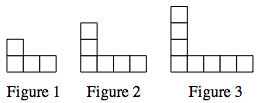 Represent the number of tiles in each figure with:An x → y table.An algebraic rule. 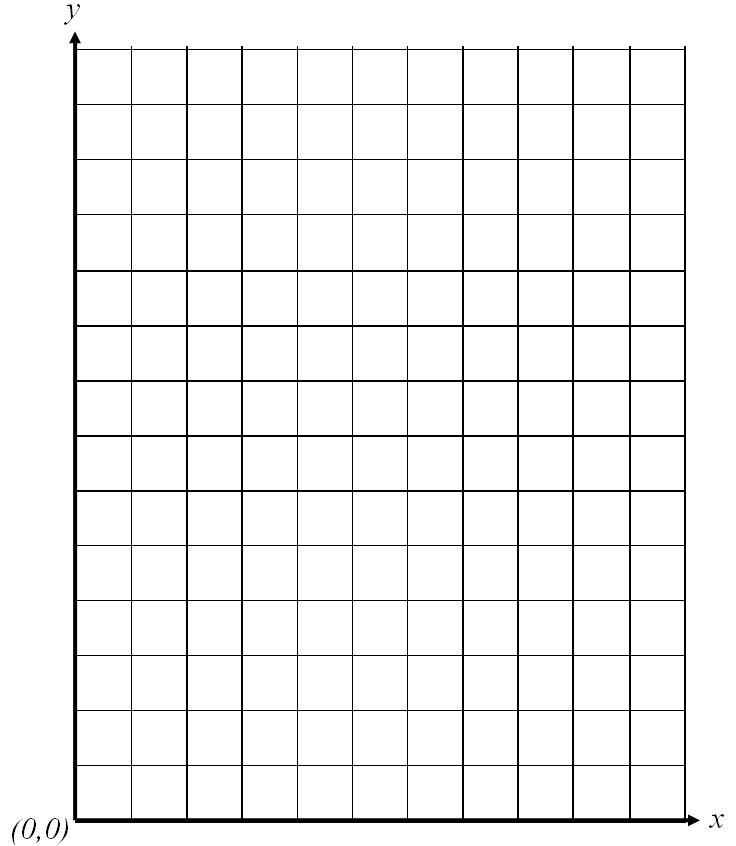 A graph.Without drawing Figure 5, predict where its point would lie on the graph.  Justify your prediction. 3-85. Examine the graph at right.   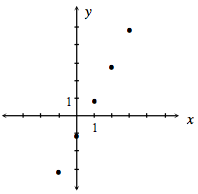 Use the graph to complete the table: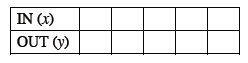 Use the graph to find the rule:
y = ____3-86.  Find the area and circumference of a circle with a diameter of 15 cm.  If you need help remembering how to do this, read the Math Notes box in this lesson. 3-87. Simplify each of the following equations and solve for the variable.  Show all work and check your solution, if possible.   3x − 7 + 9 − 2x = x + 2− 2m + 8 + m + 1 = 02 = x + 6 − 2x0.5 p = p + 53-88. Mr. Wallis has done it again!  He has started to create more tables to help him figure out things like how many gallons of gas it takes to travel a certain number of miles or how many minutes it takes to walk a certain number of blocks.  Use proportional reasoning to complete his tables below.  a.  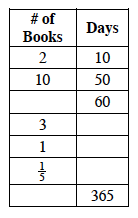 b.  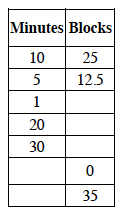 c.  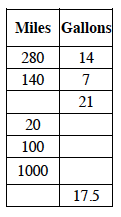 